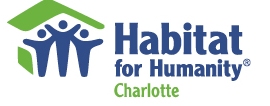 https://habitatcltvolunteers.force.com/apex/VolunteerGroupSearchVolunteer Group Id: 16862021 Charlotte Church Partners Build2629 Remington St., Charlotte, NC 282162021 Charlotte Church Partners Build2629 Remington St., Charlotte, NC 282162021 Charlotte Church Partners Build2629 Remington St., Charlotte, NC 282162021 Charlotte Church Partners Build2629 Remington St., Charlotte, NC 28216HOST CHURCHDATETASK# of Volunteers per siteSedgefield UMCSaturday, 9/25Subfloor12St. Mark’s LutheranSaturday, 10/2Subfloor12Westminster Pres.Saturday, 10/9Framing 115        First      PresbyterianFriday, 10/15Framing 215DilworthUMCSaturday, 10/16Framing 315Memorial Pres.Friday, 11/19Interior paint10Myers ParkBaptistSaturday, 11/20Interior paint10First UnitedPresbyterianFriday, 12/3Interior trim6St. Peter’sEpiscopalSaturday, 12/4Finish paintPunch10